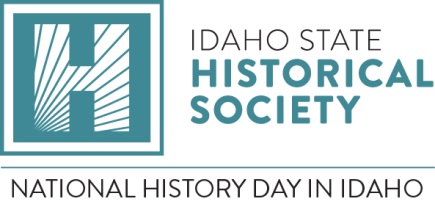 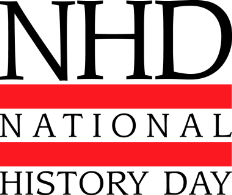 Advancement Policy Regional Contests:Any 4-12th grade students must compete at a regional contest in order to be eligible for state level competition.All contest locations will follow the same judging and advancement policy.Our policy is to advance the first and second place student in every flight.  A flight will have no more than 10 entries.The decision as to which projects advance and which do not is at the discretion of the judges and they may determine that not all possible projects are eligible to advance.Each student that ranks in the top 4 places of their flight will receive a ribbon.Contest attendance: students must compete in the region in which they live unless they receive special permission from the state coordinator.  There are no finals rounds at the regional contests.State Contest:1st and 2nd place entries in the junior and senior divisions will advance to the nationals and represent Idaho in the Idaho National History Day delegation.In the event that the 1st or 2nd place entry cannot attend the national contest, the 3rd place entry will be invited to serve as the alternate.  The youth division is not eligible to advance to the national contest.Special prizes are sponsored by generous donors.  Students may self-nominate for two special prizes.  Students may not nominate themselves for more than two prizes.  Special prize winners are selected by the prize sponsors or volunteer judges.Finals Rounds:If there are more than 11 projects for any category, that category will have a finals round.Finalists are only announced in the performance category. Students will show their performance again but will not be interviewed again.A new panel of judges will evaluate projects advancing to the finals rounds.National Contest: 1st, 2nd and 3rd place in each category in the junior and senior divisions are awarded.Special prizes are also awarded.